Муниципальное общеобразовательное учреждение«Средняя общеобразовательная школа №32 имени 177 истребительного авиационного московского полка»Г. о. Подольск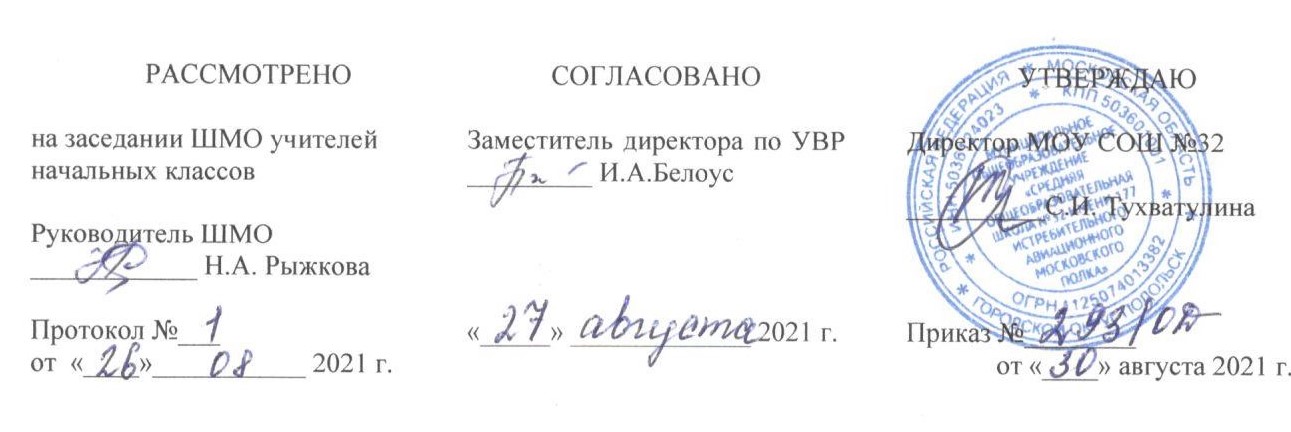 РАБОЧАЯ ПРОГРАММАПО МАТЕМАТИКЕ(УМК «Перспектива»)1 А классУчебных недель: 33Количество часов в неделю: 4Количество часов в год: 136                                                                                     Составитель:                                                                                                                                                                          учитель начальных классов                                                                                        Петрова Наталия Вячеславовна2021 – 2022 УЧЕБНЫЙ ГОДСодержаниеОбщие цели предмета «Математика»	3Планируемые результаты изучения предмета «Математика»	4Содержание учебного предмета «Математика»…	8Тематическое планирование	9Рабочая программа по учебному предмету «Математика» для обучающихся 1 класса разработана в соответствии с ООП НОО МОУ СОШ №32, адаптированной основной общеобразовательной программой начального общего образования обучающихся с задержкой психического развития на основе авторской программы Г.В. Дорофеева, Т.Н. Мираковой (М.: «Просвещение»,2015). Реализация программы предполагает использование УМК «Перспектива».Общие цели учебного предмета «Математика»Изучение математики в начальной школе направлено на достижение следующихцелей:математическое развитие младшего школьника; освоение начальных математических знаний; развитие интереса к математике.Задачами изучения математики в начальной школе являются:развитие числовой грамотности учащихся путём постепенного перехода от непосредственного восприятия количества к «культурной арифметике», т.е. арифметике, опосредованной знаками и символами,формирование прочных вычислительных навыков через освоение рациональных способов действий,ознакомление с начальными геометрическими фигурами и их свойствами (на основе широкого круга геометрических представлений и развития пространственного мышления),развитие умения измерять и вычислять величину (длину, время и др.)освоение эвристических приёмов рассуждений, выбора стратегии решения, анализа ситуаций и сопоставления данных в процессе решения текстовых задач,формирование умения переводить текст задач, выраженный в словесной форме, на язык символов, математических понятий, знаков и отношений,математическое развитие младших школьников, которое включает способность наблюдать, сравнивать, отличать главное от второстепенного, обобщать, находить закономерности и др.формирование умения вести поиск информации,расширение и уточнение представления об окружающем мире средствами учебногопредмета, развитие умения применять математические знания в повседневной практике.Планируемые результаты изучения предмета «Математика» Личностные результатыУ обучающегося будут сформированы:положительное отношение к учёбе в школе, к предмету «Математика»; представление о причинах успеха в учёбе;общее представление о моральных нормах поведения;осознание сути новой социальной роли – ученика: проявлять положительное отношение к учебному предмету «Математика», отвечать на вопросы учителя (учебника), активно участвовать в беседах и дискуссиях, различных видах деятельности, принимать нормы и правила школьной жизни, ответственно относиться к урокам математики (ежедневно быть готовым к уроку), бережно относиться к учебнику;элементарные навыки сотрудничества: освоение позитивного стиля общения со сверстниками и взрослыми в школе и дома; соблюдение элементарных правил работы в группе, проявление доброжелательного отношения к сверстникам, бесконфликтное поведение, стремление прислушиваться к мнению одноклассников;элементарные навыки самооценки результатов своей учебной деятельности (начальный этап) и понимание того, что успех в учебной деятельности в значительной мере зависит от самого ученика.Обучающийся получит возможность для формирования: положительного отношения к школе; первоначального представления о знании и незнании; понимания значения математики в жизни человека;первоначальной ориентации на оценку результатов собственной учебной деятельности;первичных умений оценки ответов одноклассников на основе заданных критериев успешности учебной деятельности;понимания необходимости осознанного выполнения правил и норм школьной жизни;бережного отношения к демонстрационным приборам, учебным моделям и пр.Метапредметные результатыРЕГУЛЯТИВНЫЕОбучающийся научится:принимать учебную задачу, соответствующую этапу обучения;понимать выделенные учителем ориентиры действия в учебном материале; адекватно воспринимать предложения учителя;проговаривать вслух последовательность производимых действий, составляющих основу осваиваемой деятельности;осуществлять первоначальный контроль   своего	участия в   доступных   видахпознавательной деятельности;оценивать	совместно	с	учителем	результат	своих	действий,	вноситьсоответствующие коррективы под руководством учителя;составлять план действий для решения несложных учебных задач; выполнять под руководством учителя учебные действия в практической имыслительной форме;осознавать результат учебных действий; описывать результаты действий, используя математическую терминологию.Обучающийся получит возможность научиться:принимать разнообразные учебно-познавательные задачи и инструкции учителя; в сотрудничестве с учителем находить варианты решения учебной задачи; выполнять учебные действия в устной и письменной речи; осуществлять пошаговый контроль своих действий под руководством учителя;воспринимать оценку своей работы учителями, товарищами;выделять из темы урока известные знания и умения, определять круг неизвестного по изучаемой теме;фиксировать по ходу урока и в конце его удовлетворённость/неудовлетворённость своей работой (с помощью смайликов. разноцветных фишек), позитивно относиться к своим успехам, стремиться к улучшению результата;анализировать причины успеха/неуспеха с помощью оценочных шкал, формулировать их вербально.ПОЗНАВАТЕЛЬНЫЕОбучающийся научится:ориентироваться в информационном материале учебника, осуществлять поиск необходимой информации при работе с учебником;использовать рисуночные и простые символические варианты математической записи;читать простое схематическое изображение;понимать информацию, представленную в знаково-символической форме в простейших случаях, под руководством учителя кодировать информацию (с использованием 2–5 знаков или символов, 1–2 операций);на основе кодирования строить простейшие модели математических понятий; проводить сравнение (по одному из оснований, наглядное и по представлению); выделять в явлениях несколько признаков, а также различать существенные инесущественные признаки (для изученных математических понятий);под	руководством	учителя	проводить	классификацию	изучаемых	объектов(проводить разбиение объектов на группы по выделенному основанию); под руководством учителя проводить аналогию;понимать отношения между понятиями (родовидовые, причинно-следственные); понимать и толковать условные знаки и символы, используемые в учебнике дляпередачи информации (условные обозначения, выделения цветом, оформление в рамки и пр.);строить элементарное рассуждение (или доказательство своей точки зрения) по теме урока или по рассматриваемому вопросу;осознавать смысл межпредметных понятий: число, величина, геометрическая фигура.Обучающийся получит возможность научиться:составлять небольшие математические сообщения в устной форме (2–3 предложения);строить рассуждения о доступных наглядно воспринимаемых математических отношениях;выделять существенные признаки объектов;под руководством учителя давать характеристики изучаемым математическим объектам на основе их анализа;понимать содержание эмпирических обобщений; с помощью учителя выполнять эмпирические обобщения на основе сравнения изучаемых математических объектов и формулировать выводы;проводить аналогии между изучаемым материалом и собственным опытом. КОММУНИКАТИВНЫЕОбучающийся научится:принимать участие в работе парами (группами); понимать задаваемые вопросы; воспринимать различные точки зрения;понимать необходимость вежливого общения с другими людьми; контролировать свои действия в классе;слушать партнёра; не перебивать, не обрывать на полуслове, вникать в смысл того, о чём говорит собеседник;признавать свои ошибки, озвучивать их, соглашаться, если на ошибки указывают другие;употреблять вежливые слова в случае своей неправоты: «Извини, пожалуйста»,«Прости, я не хотел тебя обидеть», «Спасибо за замечание, я его обязательно учту» и др.Обучающийся получит возможность научиться:использовать простые речевые средства для передачи своего мнения; наблюдать за действиями других участников учебной деятельности; формулировать свою точку зрения;включаться в диалог с учителем и сверстниками, в коллективное обсуждение проблем, проявлять инициативу и активность, в стремлении высказываться, задавать вопросы;интегрироваться в группу сверстников, проявлять стремление ладить с собеседниками, не демонстрировать превосходство над другими, вежливо общаться;совместно со сверстниками определять задачу групповой работы (работы в паре), распределять функции в группе (паре) при выполнении заданий, проекта.Предметные результатыЧИСЛА И ВЕЛИЧИНЫОбучающийся научится:различать понятия «число» и «цифра»;читать и записывать числа в пределах 20 с помощью цифр;понимать отношения между числами («больше», «меньше», «равно»); сравнивать изученные числа с помощью знаков «больше» («>»), «меньше» («<»),«равно» («=»);упорядочивать натуральные числа и число нуль в соответствии с указанным порядком;понимать десятичный состав чисел от 11 до 20;понимать и использовать термины: предыдущее и последующее число; различать единицы величин: сантиметр, дециметр, килограмм, литр; практически измерять длину.Обучающийся получит возможность научиться:практически измерять величины: массу, вместимость. АРИФМЕТИЧЕСКИЕ ДЕЙСТВИЯОбучающийся научится:понимать и использовать знаки, связанные со сложением и вычитанием; складывать и вычитать числа в пределах 20 без перехода через десяток; складывать два однозначных числа, сумма которых больше, чем 10, выполнятьсоответствующие случаи вычитания;применять таблицу сложения в пределах 20;выполнять сложение и вычитание с переходом через десяток в пределах 20; вычислять значение числового выражения в одно—два действия на сложение ивычитание (без скобок).Обучающийся получит возможность научиться:понимать и использовать терминологию сложения и вычитания; применять переместительное свойство сложения; понимать взаимосвязь сложения и вычитания;сравнивать, проверять, исправлять выполнение действий в предлагаемых заданиях; выделять неизвестный компонент сложения или вычитания и вычислять егозначение;составлять выражения в одно–два действия по описанию в задании. РАБОТА С ТЕКСТОВЫМИ ЗАДАЧАМИОбучающийся научится:восстанавливать сюжет по серии рисунков;составлять по рисунку или серии рисунков связный математический рассказ; изменять математический рассказ в зависимости от выбора недостающего рисунка; различать математический рассказ и задачу;выбирать действие для решения задач, в том числе содержащих отношения«больше на...», «меньше на...»;составлять задачу по рисунку, схеме;понимать структуру задачи, взаимосвязь между условием и вопросом;различать текстовые задачи на нахождение суммы, остатка, разностное сравнение, нахождение неизвестного слагаемого, увеличение (уменьшение) числа на несколько единиц;решать задачи в одно действие на сложение и вычитание.Обучающийся получит возможность научиться:рассматривать один и тот же рисунок с разных точек зрения и составлять по нему разные математические рассказы;соотносить содержание задачи и схему к ней; составлять по тексту задачи схему и, обратно, по схеме составлять задачу;составлять разные задачи по предлагаемым рисункам, схемам, выполненному решению;рассматривать разные варианты решения  задачи, дополнения  текста  до задачи, выбирать из них правильные, исправлять неверные.ПРОСТРАНСТВЕННЫЕ ОТНОШЕНИЯ. ГЕОМЕТРИЧЕСКИЕ ФИГУРЫОбучающийся научится:понимать взаимное расположение предметов в пространстве и на плоскости (выше— ниже, слева — справа, сверху — снизу, ближе — дальше, между и др.);распознавать геометрические фигуры: точка, линия, прямая, кривая, замкнутая или незамкнутая линия, отрезок, треугольник, квадрат;изображать точки, прямые, кривые, отрезки;обозначать знакомые геометрические фигуры буквами русского алфавита; чертить отрезок заданной длины с помощью измерительной линейки.Обучающийся получит возможность научиться:различать геометрические формы в окружающем мире: круглая, треугольная, квадратная;распознавать на чертеже замкнутые и незамкнутые линии; изображать на клетчатой бумаге простейшие орнаменты, бордюры. ГЕОМЕТРИЧЕСКИЕ ВЕЛИЧИНЫОбучающийся научится:определять длину данного отрезка с помощью измерительной линейки;применять единицы длины: дециметр (дм), сантиметр (см) – и соотношения между ними: 10 см = 1 дм.РАБОТА С ИНФОРМАЦИЕЙОбучающийся научится:получать информацию из рисунка, текста, схемы, практической ситуации и интерпретировать её в виде текста задачи, числового выражения, схемы, чертежа; дополнять группу объектов в соответствии с выявленной закономерностью;изменять объект в соответствии с закономерностью, указанной в схеме.Обучающийся получит возможность научиться:читать простейшие готовые схемы, таблицы;выявлять простейшие закономерности, работать с табличными данными.С учетом индивидуальных возможностей и особых образовательных потребностей обучающихся с ЗПР предметные результаты отражают:использование начальных математических знаний о числах, мерах, величинах и геометрических фигурах для описания и объяснения окружающих предметов, процессов, явлений, а также оценки их количественных и пространственных отношений;приобретение начального опыта применения математических знаний для решения учебно-познавательных и учебно-практических задач;умение выполнять устно и письменно арифметические действия с числами и числовыми выражениями, решать текстовые задачи, умение действовать в соответствии с алгоритмом и, исследовать, распознавать и изображать геометрические фигуры.Содержание учебного предмета «Математика» Числа и величиныСчёт предметов. Чтение и запись чисел от нуля до двадцати. Сравнение и упорядочение чисел, знаки сравнения. Чётные и нечётные числа. Измерение величин; сравнение и упорядочение величин. Единицы вместимости (литр).Арифметические действияСложение, вычитание. Названия компонентов арифметических действий, знаки действий. Таблица сложения. Связь между сложением и вычитанием. Нахождение неизвестного компонента арифметического действия. Числовое выражение. Нахождение значения числового выражения.Работа с текстовыми задачамиСоставление задач по предметным картинкам. Решение текстовых задач арифметическим способом. Планирование хода решения задачи.Представление текста задачи (таблица, схема, диаграмма и другие модели). Задачи на раскрытие смысла арифметического действия (на нахождение суммы). Задачи, содержащие отношения «больше (меньше) на…», «больше (меньше) в…».Геометрические фигурыВзаимное расположение предметов в пространстве и на плоскости (выше — ниже, слева — справа, сверху — снизу, ближе — дальше, между и др.). Распознавание и изображение геометрических фигур: точка, линия (кривая, прямая), отрезок, треугольник, прямоугольник.Использование чертёжных инструментов для выполнения построений.Геометрические формы в окружающем мире. Изображения на клетчатой бумаге (копирование	рисунков,	линейные	орнаменты,	бордюры,	восстановление	фигур, построение равной фигуры и др.).Геометрические величиныГеометрические величины и их измерение. Измерение длины отрезка.Работа с информациейСбор и представление информации, связанной со счётом (пересчётом); фиксирование, анализ полученной информации.Построение простейших логических высказываний с помощью логических связок и слов («...и/или...», «если..., то...», «верно/неверно, что...», «каждый», «все», «найдётся»,«не»); определение истинности высказываний. Множество, элемент множества. Части множества. Равные множества. Группировка предметов, чисел, геометрических фигур по указанному признаку. Выделение в множестве его части (подмножества) по указанному свойству. Составление конечной последовательности (цепочки) предметов, чисел, геометрических фигур др. по правилу. Составление, запись и выполнение простого алгоритма, плана поиска информации. Моделирование отношений и действий над числами с помощью числового отрезка и числового луча. Чтение и заполнение таблицы.Тематическое планирование 1 класс (132 часа)№Название раздела/темыКоличество часов нап/пНазвание раздела/темыизучение1Сравнение и счёт предметов122Множества и действия над ними93Числа от 1 до 10. Число 0. Нумерация244Числа от 1 до 10. Число 0. Сложение и вычитание595Числа от 11 до 20. Число 0. Нумерация26Сложение и вычитание26ИТОГО:ИТОГО:132